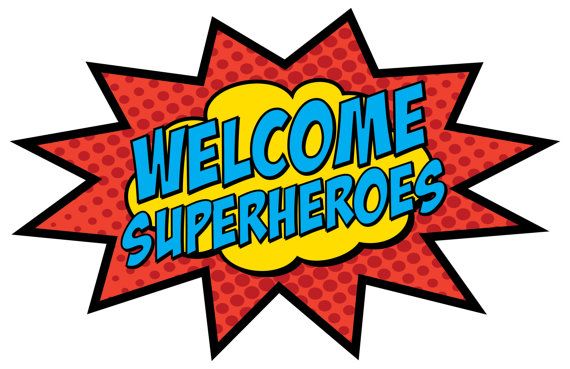 Name __________________________________________ Date __________________Laptop Serial Number: ____________________________________________________Office/Classroom Keys: _____________________________      _____________________________       _____________________________iPad	Received: 		Yes 		NoSignature ________________________________________________ _____ _____ _____ _____ _____ _____ _____ _____ _____ _____ _____ _____ _____ Date Returned: ____________________________________ Signature ___________________________________________